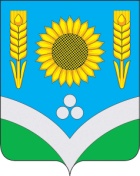 CОВЕТ НАРОДНЫХ ДЕПУТАТОВРОССОШАНСКОГО МУНИЦИПАЛЬНОГО РАЙОНАВОРОНЕЖСКОЙ ОБЛАСТИРЕШЕНИЕ7 сессииот 24 апреля 2024 года № 62                                                                                      г. РоссошьО внесении изменений в решение Совета народных депутатов от 06.03.2024 г.  № 52 «Об утверждении Порядка формирования и расходования средств, поступающих от платы за негативное воздействие на окружающуюсреду, административных штрафов за правонарушения в области охраны окружающей среды и природопользования, платежей по искам о возмещении вреда в бюджет Россошанского муниципального района Воронежской области»В соответствии со статьями 16.6, 75.1, 78.2 Федерального закона                                от 10.01.2002 № 7-ФЗ «Об охране окружающей среды», статьей 31 Бюджетного кодекса Российской Федерации, постановлением Правительства РФ                               от 02.08.2022 № 1370 «О порядке разработки и согласования плана мероприятий, указанных в пункте 1 статьи 16.6, пункте 1 статьи 75.1 и пункте 1 статьи 78.2 Федерального закона от 10.01.2002 № 7 «Об охране окружающей среды» Совет народных депутатов Россошанского муниципального района Воронежской                     области РЕШИЛ:Внести изменения в решение Совета народных депутатов Россошанского              муниципального района от 06.03.2024 г.  № 52 «Об утверждении Порядка формирования и расходования средств, поступающих от платы за негативное воздействие на окружающую среду, административных штрафов за                           правонарушения в области охраны окружающей среды и природопользования, платежей по искам о возмещении вреда в бюджет Россошанского муниципального района Воронежской области»:  В преамбуле к решению исключить слова «приказом департамента природных ресурсов и экологии Воронежской области  от  27.09.2023 №354 «Об утверждении плана мероприятий, указанных в пункте 1 статьи 16.6, пункте 1 статьи 75.1 и пункте 1 статьи 78.2 Федерального закона  от 10.01.2002  № 7 «Об охране окружающей среды», Воронежской области» (ред. от 02.11.2023 г. № 392)» исключить.В разделе 3 статью 3.2. изложить в следующей редакции: «3.2. Средства, поступающие от платы за негативное воздействие на окружающую среду, подлежат расходованию в соответствии с Планом мероприятий,  указанных  в пункте 1 статьи 16.6, пункте 1 статьи 75.1 и пункте 1 статьи 78.2 Федерального закона от 10.01.2002 № 7 «Об охране окружающей среды» Воронежской области, по согласованию с Министерством природных ресурсов и экологии Российской Федерации (далее - План природоохранных мероприятий).».Настоящее решение вступает в силу с момента опубликования в официальном вестнике газеты «Россошанский курьер» и размещается на официальном сайте Совета народных депутатов Россошанского муниципального района в сети «Интернет».3. Контроль за исполнением настоящего решения возложить на главу Россошанского муниципального района Сисюка В.М и исполняющего обязанности главы администрации Россошанского муниципального района Хиценко А.И.Глава Россошанскогомуниципального района	                                                                 В.М. Сисюк